
Mercury Scavenger Hunt – World Book Kids 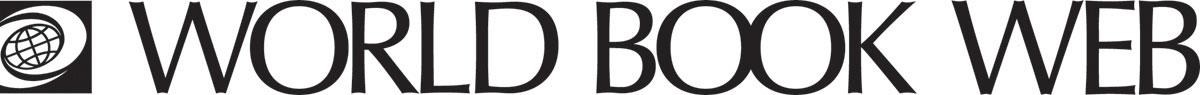 Learn more about Mercury through the World Book Web. Find It! Where is Mercury positioned from the sun?_________________________________________________________________Who is Mercury named after? _________________________________________________________________Why was it given this name?_________________________________________________________________Describe the surface of Mercury?_________________________________________________________________How do we know what the surface of Mercury is like? __________________________________________________________________________________________________________________________________Learn more:Mercury is one of eight planets in our solar system. Learn more about the solar system here: http://www.worldbookonline.com/kids/home#article/ar831332 What makes a planet a planet? Learn more here: http://www.worldbookonline.com/kids/home#article/ar831777 Learn about the Jet Propulsion Laboratory who design and control spacecraft,  here: http://www.worldbookonline.com/kids/home#article/ar843103 Want to know more about Mercury, read our Student article here: http://www.worldbookonline.com/student/article?id=ar356240    Answer Key: Mercury is closest planet to the sun.Mercury was named by the Romans after the speedy messenger of the gods in ancient Roman stories. Mercury moves around the sun faster than any other planet. Mercury’s surface is wide, has flat areas of land, steep cliffs, and many steep craters.Spacecraft pictures taken in 1974 and 1975 have told us what the surface of Mercury is like. 